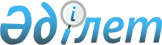 Күршім ауданының Абай ауылдық округінің Бурабай ауылына қарасты "Центральный" учаскесінде шектеу іс-шараларын белгілеу туралы
					
			Күшін жойған
			
			
		
					Шығыс Қазақстан облысы Күршім ауданы Абай ауылдық округі әкімінің 2014 жылғы 30 мамырдағы N 2 шешімі. Шығыс Қазақстан облысы Әділет департаментінде 2014 жылғы 10 маусымда N 3373 болып тіркелді. Күші жойылды - Шығыс Қазақстан облысы Күршім ауданы Абай ауылдық округі әкімінің 2014 жылғы 29 қазандағы № 03 шешімімен      Ескерту. Күші жойылды - Шығыс Қазақстан облысы Күршім ауданы Абай ауылдық округі әкімінің 29.10.2014 № 03 шешімімен.

      РҚАО ескертпесі.

      Құжаттың мәтінінде түпнұсқаның пунктуациясы мен орфографиясы сақталған.

      "Қазақстан Республикасындағы жергілікті мемлекеттік басқару және өзін-өзі басқару туралы" Қазақстан Республикасының 2001 жылғы 23 қаңтардағы Заңының 35 бабының 2 тармағына және "Ветеринария туралы" Қазақстан Республикасының 2002 жылғы 10 шілдедегі Заңының 10-1 бабының 7) тармақшасына сәйкес,Күршім ауданының бас мемлекеттік ветеринариялық-санитарлық инспекторының 2014 жылғы 18 сәуірдегі № 329 ұсынысы негізінде, Абай ауылдық округі әкімі ШЕШТІ:

      1. Күршім ауданының Абайауылдық округінің Бурабай ауылына қарасты "Центральный" учаскесінде ұсақ малдар арасында бруцеллез ауруы шығуына байланысты шектеу іс-шаралары белгіленсін.

      2. Күршім ауданының Абай ауылдық округі әкімі аппаратының бас маман – ветеринары Б. Аманжоловқа осы шешімнен туындайтын тиісті іс-шараларды ұйымдастыру және жүргізу тапсырылсын.

      3. Осы шешімнің орындалуына бақылау жасауды өзіме қалдырамын.

      4. Шешім алғаш ресми жарияланғаннан күннен кейін күтізбелік он күн өткен соң қолданысқа енгізіледі.


					© 2012. Қазақстан Республикасы Әділет министрлігінің «Қазақстан Республикасының Заңнама және құқықтық ақпарат институты» ШЖҚ РМК
				
      Абай ауылдық округінің әкімі

Н.Сулейменова
